PROGRAM FOR 1.TRINN 14. AUGUST – 18. AUGUST.MANDAG:  INFOMØTE KL.8.30.VI DRAR TIL SKOLEHAGEN MED 2.TRINN.TIRSDAG: BLI KJENT DAG.ONSDAG: VI DRAR TIL SKOLEHAGEN MED 2.TRINN SOM GRILLER PØLSER TIL OSS.TORSDAG: VI HAR MASSE FORSKJELLIGE LEKER MED 2.TRINN I SKOLRGÅRDEN PÅ AKS.FREDAG: VI ER PÅ BASEN OG HAR INNKJØRING AV INNE OG UTE REGLER.VI KAN NÅES PÅ TLF. 48 19 65 54 ALLE DAGER.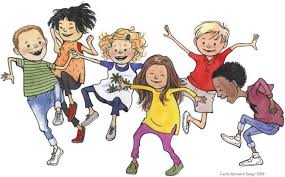 